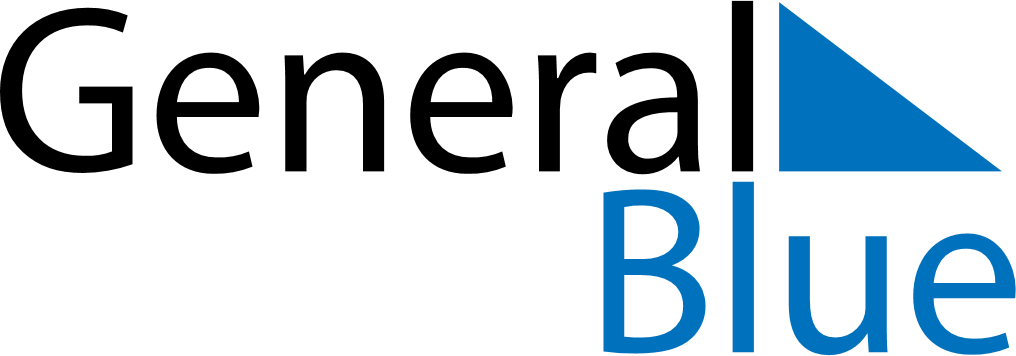 September 2018September 2018September 2018September 2018September 2018September 2018Costa RicaCosta RicaCosta RicaCosta RicaCosta RicaCosta RicaMondayTuesdayWednesdayThursdayFridaySaturdaySunday12345678910111213141516Independence Day1718192021222324252627282930NOTES